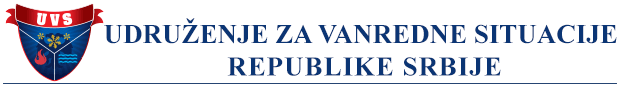 UDRUŽENJE ZA VANREDNE SITUACIJE REPUBLIKE SRBIJE organizuje jednodnevni informativni seminar pod nazivom:"BZR na gradilištima i rad na visini"Seminar je zamišljen kao interaktivna komunikacija predavača sa učesnicima, s ciljem davanja odgovora praktične primene BZR na gradilištima i rada na visini. Na seminaru će se u prvom bloku govoriti o BZR na  gradilištima, dok je drugi blok seminara rezervisan za temu vezanu za rad na visini, što obuhvata definisanje radnih mesta na visini, mesta i uloge svih učesnika u sistemu BZR u formiranju radnog mesta na visini, LZO za sprečavanje padova sa visine, opasnosti u radovima na visini, evakuaciju i sprečavanje povreda radnika na visini.Ciljna grupa: Seminar je namenjen svima koji se neposredno bave problemima BZR, a naročito: poslodavcima, stručnim licima za BZR, pravnim licima i preduzetnicima sa licencama u oblasti BZR, predstavnicima medicine rada, predstavnicima sindikalnih organizacija i predstavnicima zaposlenih (odbora) za BZR, investitorima,  projektantima, građevinarima, koordinatorima BZR na gradilištima, kao i svim drugim pravnim i fizičkim licima koja u svom poslovnom okruženju imaju potrebu za obavljanjem i organizovanjem poslova na  privremenim i pokretnim gradilištima i radom na visini. Predavači: Predstavnici Uprave za bezbednost i zdravlje na radu.Mesto i vreme održavanja: Hotel Palace (www.palacehotel.co.rs), Topličin venac 23, Beograd, Petak, 30. septembar 2016. godine od 1000 - 1400 časova.Cena:Kotizacija uključuje interaktivnu komunikaciju sa predstavnikom Uprave za bezbednost i zdravlje na radu, osveženje u pauzama (sok, kafa)  i zajednički ručak (švedski sto) sa predavačem.Cena po učesniku: = 5.900,00 dinara (Udruženje nije u sistemu PDV-a).NAKON VAŠE PISMENE PRIJAVE NA NAŠEM OBRASCU ISPOSTAVIĆEMO VAM PREDRAČUN  ZA UPLATU KOTIZACIJEPrijavljivanje:Koordinator organizacije:     Milja Živković           021/65-26-715 ili 021/6398-449  ili 065/30-39-678Tehničke konsultacije:            Zoran Ignjić                021/65-26-715  ili  063/77-806-55i e-mailom: uzvs@eunet.rs ili vansituacijers@gmail.com Zbog ograničenog broja učesnika ljubazno Vas molimo da Vašu popunjenu prijavu pošaljete u što kraćem roku kako biste obezbedili svoje mesto.Predsednik Udruženjamr Zoran Ignjić, dipl. inž.